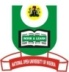 NATIONAL OPEN UNIVERSITY OF NIGERIAUNIVERSITY VILLAGE, PLOT 91 CADASTRAL ZONE, NNAMDI AZIKIWE EXPRESS WAY, JABI - ABUJA.FACULTY OF SCIENCESDEPARTMENT OF PURE AND APPLIED SCIENCESJULY 2018 EXAMINATIONCOURSE CODE:        CHM 314COURSE TITLE:        ENVIRONMENTAL CHEMISTRY COURSE UNIT:          2TIME: 	2 HOURSINSTRUCTION:         Question one is compulsory. Answer question one andany other three questions.QUESTIONONE1a) Write a short note on the nitrogen cycle.8 marks1b) Discuss the inclusion of ozone as an air pollutant.8 marks1c) Mention and explain the types of solid waste.                  6 marks1d) Highlight any twosources of taste and odour in water.2 marks1f) State the use of Atomic Absorption Spectroscopy in Environmental Chemistry.1 markQUESTION TWO2a) Discuss briefly turbidity.11 marks2b) Mention one significance of turbidity in public water supplies,and applications of turbidity data.                                                                                        4 marksQUESTION THREEDiscuss with accompanying chemical equation, the ban of chlorofluorocarbons (CFCs) in the production of refrigerators, aerosols, foams and other industrial products.15 marksQUESTION FOURList the sources and discuss the effects of SO2 in the environment.15 marksQUESTION FIVEWrite short note on the following:Sanitary Landfill.                                 7 marksIncineration                                                                                      5 marksRecycling                                                                                      3 marks